Мәҫкәү мәктәбе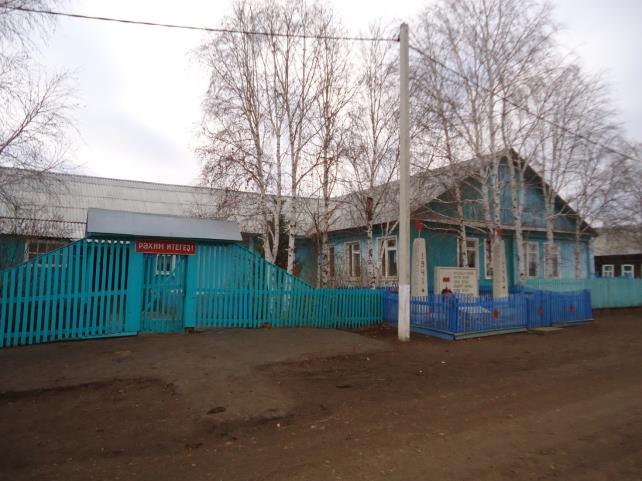 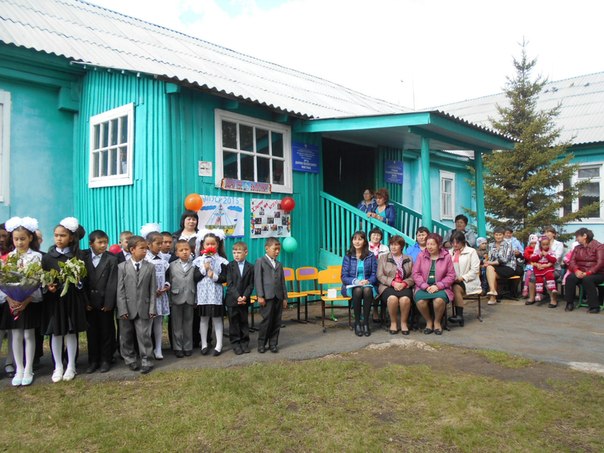 Мәҫкәү мәктәбе уҡытыусыларыХәбетдинов Мөхәмәҙи Хөббетдин улыХәмитов Ишмөхәмәт Хәмит улыҒәниева Хәҙисә (Сораман)Йыһаншина  Мәрйәм (Сораман)Мәхмүтов (Сораман)Шакирова Фая (Сораман)Дауытова ФәриҙәВаһапов Йосоп (Үрге Урал ҡалаһы)Вәлитова Мәрхәбә Вәлит ҡыҙыВәлиев Нәжип............ МәфтухаНиғәмәтуллина Вәсилә Әхмәт ҡыҙыЛатыпова Әнүзә (Наурыҙ ауылы) – 1951йылХизбуллина Фәнүзә Ғәтиәт ҡыҙыЛоҡманова Хәсибә Хәҙис ҡыҙыМирасова Зилиә Закир ҡыҙыБүләков Риман Шаймарҙан улы – мәктәп директорыБүләкова Оксана Шакирйән ҡыҙыҒәйнуллин Фәтих Вәли улы (Ҡобағош)Ғәйнуллина Гүзәл Әнүәр ҡыҙыҒарипов Рәсүл Ғарипова Гөлсирә Ғаҡыл ҡыҙы (Миндәк)Хасанов Фәрит Радик улы (Өргөн)Бапанина (Нажарова) Хәснә Усман ҡыҙы (Сәнсәр ауылы)Бүләкова Тәслимә Хәйбулла ҡыҙыТөҙөүсеһе Ғәлин Жәүҙәт Лоҡман улы, уға ярҙам итеүсе Камалова Мәфрүзә Хәмит ҡыҙы (Наурыҙ ауылы), 15-17 август 2015 йыл.Дауытов Ғамир Хәсән улы – мәктәп директорыДауытова (Мансурова) Әсмә Сәғәҙәт ҡыҙыҒәлин Жәүҙәт Лоҡман улыҒәлина Фәниә Шакир ҡыҙыЙәһүҙин Данияр Халидар улыБүләкова (Шакирова) Алмасара Вәлит ҡыҙыИшмийәрова  Рәүзилә Әхмәҙулла ҡыҙы (Байрамғол)Хәйбуллина (Лоҡманова) Фәнжиә Фәрит ҡыҙы (Һөйәрғол) – 1991-2014 й.Шайбакова (Насибуллина) Гөлфиә Әхмәҙулла ҡыҙы (Рысай) – 1982-2012 й.Мәүлитова (Байрамғәлина) Зилдә Әхмәҙиә ҡыҙы – 1990 йылдан алып эшләй.Әхмәҙиева (Йәрмөхәмәтова) Ләйзә Әсҡәт ҡыҙыБүләкова (Бапанина) Алмира Мөғәлим ҡыҙыБүләков  Наил Фәләх улы -  мәктәп директорыСадыҡов Тәлғәт Талип улыСадыҡова (Ғәниева) Гөлсинә Мидаҡ ҡыҙы (Уральск)Рәхмәтуллина (Сөләймәнова) Фәнүзә Ғабдулхай ҡыҙы (Иҫтамғол)Шакирова (Әһлиуллина) Ләлә Ишмөхәмәт ҡыҙы (Миндәк)Шәһәрғәзина Гөлназ Урал ҡыҙыЛоҡманова (Ғәлина) Гөлшат Жәүҙәт ҡыҙыҒайсина (Мөхәмәҙиева) Гүзәл Алмас ҡыҙы (Уральск)Мәктәп тарихыХәмитов Ишмөхәмәт Хәмит улы (1890-1948 й.) Учалы районы Мәҫкәү ауылында тыуған.  Үрге Урал (Верхнеуральск) мәҙрәсәһен 1910 йылда тамамлай  һәм шунда хәлфә була. 1915 йылда һуғышҡа алынып, пленға эләгә. 1919 йылда  әйләнеп ҡайтып  яңы тормош төҙөү эшенә тотона. Кеше өйөндә балалар уҡыта башлай. 1922 йылда (хәҙерге медпункт эргәһендә була) мәктәп бинаһы төҙөлә. Хәбетдинов Мөхәмәҙи бабай менән бергә уҡыта башлағандар. Бәлки, кеше өйөндә уҡытҡанда уҡ бергә эшләгәндәрҙер.  Ишми хәлфә 1935 йылға тиклем Мәҫкәү мәктәбендә эшләй. Йәндектә 1940  йылға тиклем эшләгәс, кире Мәҫкәүгә ҡайта һәм Мөхәмәҙи бабай ауылға бүләк иткән  ҙур йортонда уҡыта. Балалар был йортҡа ла һыймай хатта. Ишмийәров  Сабирйәндең өйөндә ике класс уҡый.  Уҡытыусыһы Сорамандың Шакирова Фая була:  бик актив комсомолка ликбездар ойоштора, гәзиткә мәҡәләләр яҙа.  Ишмөхәмәт Хәмит улы халыҡ мәғарифын үҫтереүҙә хеҙмәттәре өсөн 1944  йылда Хеҙмәт Ҡыҙыл Байраҡ ордены менән наградлана.   Ишми хәлфә 1948 йылдың 18  ғинуарында үпкә ауырыуынан үлә.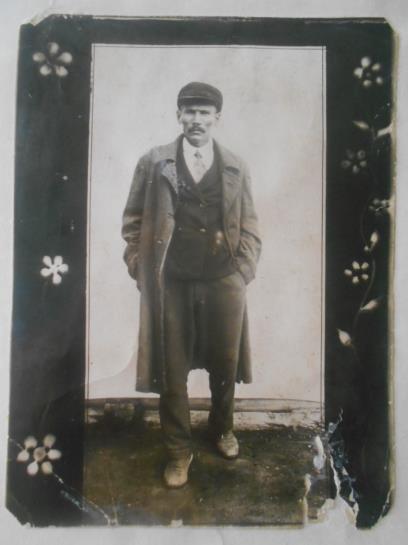  Вәлитова Мәрхәбә Вәлит ҡыҙы 1914 йылдың 10  июнендә  Ҡаҙаҡҡол ауылында  бай ғаиләлә тыуған. Улар биш бала үҫә. Мәрхәбә апай бишенсе бала була.  Шунда мәктәпте тамамлағас уҡ уҡыта башлай, ликбезда эшләй. 1930 йылда Сермәндә 8  айлыҡ уҡытыусылар курсын тамамлай. Шунан төрлө ауылдарҙа эшләп, Өфөлә 1930 йылда техникумда заочно уҡый.  Ата-әсәһен ҡулға алыу ваҡытында Себергә ебәрәләр. Шул йылдарҙа Мәҫкәүгә эшкә килеп,  Билалов Шамилға тормошҡа сыға. Улар оҙаҡ, бәхетле тормош итәләр. 1938 йылда  Фәрит, 1914 йылда  Камил тыуа.   Мәҫкәү мәктәбендә 1940-1953 йылдарҙа уҡытып, II  төркөм инвалиды булып, 1960 йылда пенсияға сыға.  Уның күп уҡыусылары билдәле шәхестәр: Бүләков Рафиҡ, Бүләков Илдус, Байназаров Наил, Йәһүҙин Туғаҙаҡ, һ.б. 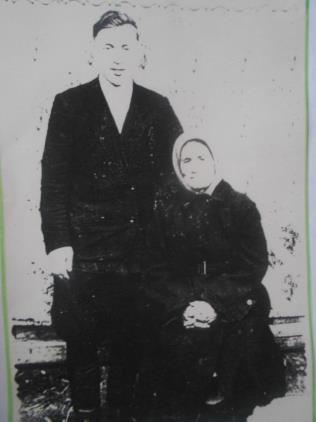 Мәрхәбә Вәлит ҡыҙы улы Фәрит Билалов менәнЯңы мәктәп төҙөлә1976 йыл 1 сентябрь Мәҫкәү ауылы балаларына, ата-әсәләргә, уҡытыусыларға ҙур ҡыуаныс килде. Ауылда белем алыу өсөн бөтә шарттары, йыһаздары булған 8  йыллыҡ яңы мәктәп асылып, файҙаланырға тапшырылды.  Шулай итеп, беҙҙең ошо мәктәп 1976 йылдан   бирле эшләп килә.Мәктәп директоры  Риман Шаймарҙан улы Бүләков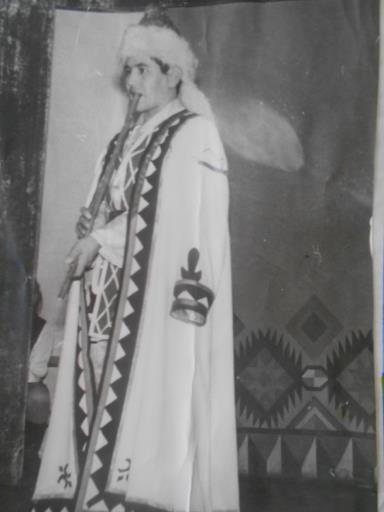 1976 йылда  мәктәп асылыу менән мәктәп директоры булып эшкә Бүләков Риман Шаймарҙан улы килә.  Ул мәктәптә ике йыл эшләп, Сәфәр мәктәбенә эшкә китә. Һәйтәк мәктәбендә эшләгәндә ғүмере ваҡытһыҙ өҙөлә, фажиғәле вафат була.Фәнүзә Ғәтиәт ҡыҙы Хизбуллина (Рәүилов Тайфурҙың тормош иптәше)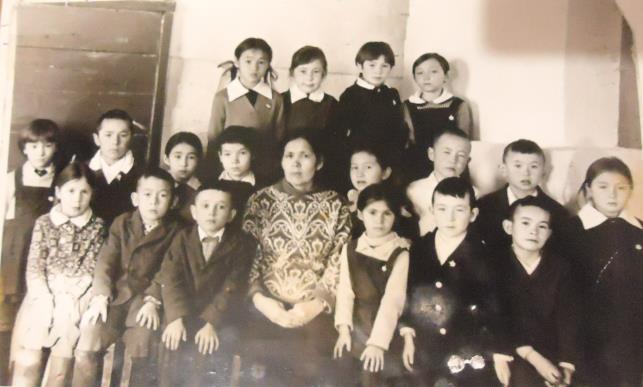 Фәнүзә Ғәтиәт ҡыҙы тәүге башланғыс класс  уҡытыусыларының береһе. Мәктәп директоры Дауытов Ғамир Хәсән улы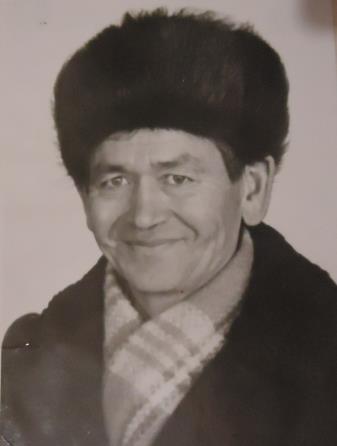   Дауытов Ғамир Хәсән улы 1941  йылдың  13 ғинуарында Рафиҡ ауылында донъяға килә. Миндәк ҡасабаһында ун класс тамамлай. Ҡолош башланғыс мәктәбендә 1958-1959 йылдарҙа белем бирә. 1959-1962  йылдарҙа Белорет металлургия техникумында уҡый, 1965  йылға тиклем Әрмелә хеҙмәт итә. 1966 йылдан алып география  дәрестәрен уҡыта. 1967-1972 йылдарҙа  Силәбе педагогия институтында ситтән тороп уҡый.   1978  йылдан 2005  йылға тиклем Мәҫкәү урта мәктәбендә директор  вазифаһын үтәп, хаҡлы  ялға сыға. Әсмә Сәғәҙәт ҡыҙы Дауытова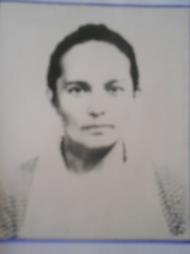  Дауытова Әсмә Сәғәҙәт ҡыҙы 1939  йылдың 1 сентябрендә тыуа. 1958 йылда  Миндәк ҡасабаһында ун класс бөтә. 1961 йылда  Бөрө педагогик институтына уҡырға керә һәм ауыл хужалығы производство нигеҙҙәре факультетын тамамлай. Химия – биология буйынса уҡытыусы булып сыға. Ул бер-нисә ауылда уҡыта: 1972  йылға тиклем – Мулдаҡайҙа,  1975 йылға тиклем – Наурыҙҙа,  1978  йылға тиклем – Озерныйҙа, 2000  йылдарға тиклем Мәҫкәүҙә белем бирә.  1965 йылда Дауытов  Ғамир Хәсән улына тормошҡа сыға.  Өс бала тәрбиәләп үҫтерәләр. Икәүләп Мәҫкәү мәктәбе үҫеше өсөн ҙур көс һалалар.  Әсмә апайҙы Мәҫкәүҙә “мәктәп Мичурины” тип  йөрөтәләр. 1978 йылда ул мәктәп баҡсаһы үҫтерә башлай.  Ул ваҡытта Мәҫкәү халҡы ла баҡса үҫтерә белмәгән икән. Әсмә апай халыҡҡа йәшел һуған, кишер үҫтерергә өйрәтә. Әсмә Сәғәҙәт ҡыҙы үҫтергән баҡса Өфөлә уҙған күргәҙмәлә беренсе урын ала. Район буйынса бер-нисә тапҡыр тәүге урынға сыға. Башҡа мәктәптәр  унан тәжрибә туплайҙар.  Рәсәй Федерацияһы отличнигы Әсмә Сәғәҙәт ҡыҙы хаҡлы ялға сыҡҡансы эшләй. 1976 йылда яңы мәктәп асылған көн 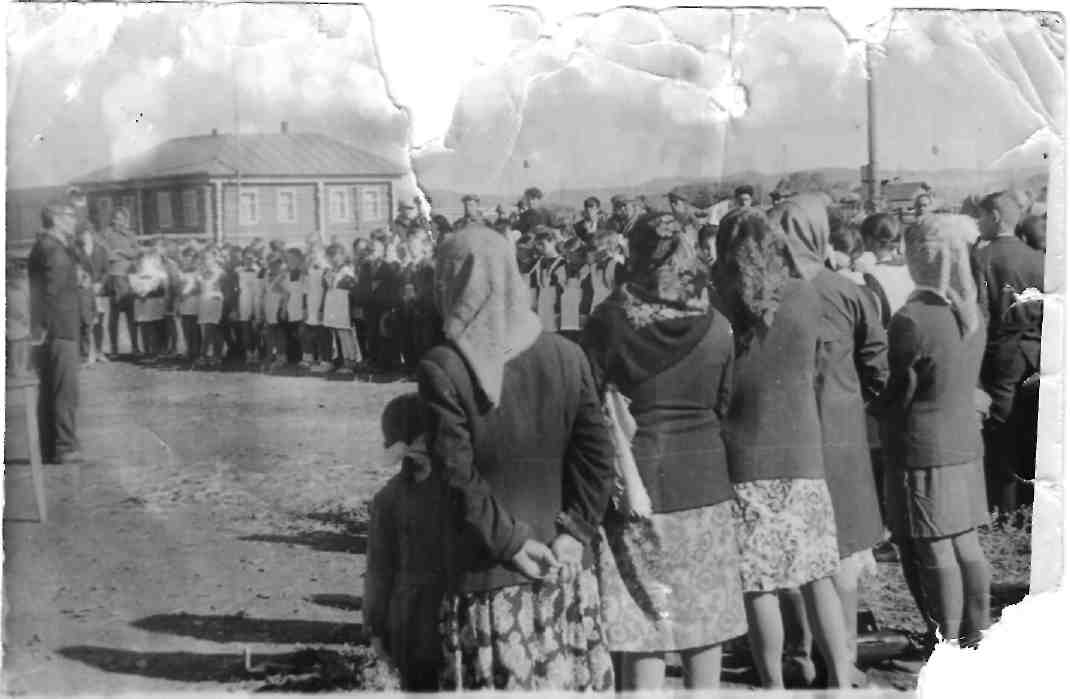 Мәҫкәү ауылының яҙыусыһы Фәрит Билалов сығыш яһай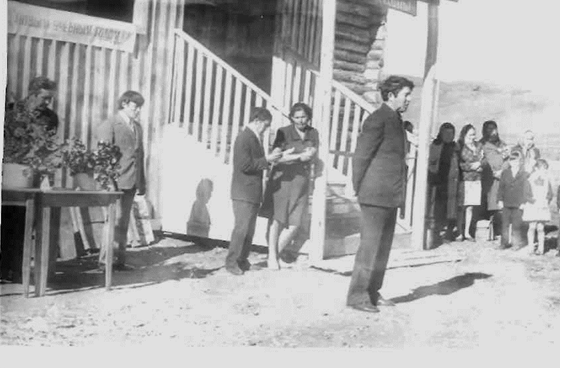 Мәҫкәү ауылы агрономы  Нәзир Әхмәт улы Хайбуллин ҡотлай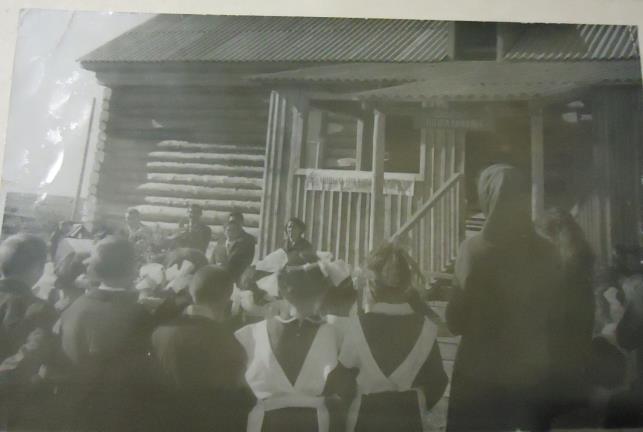 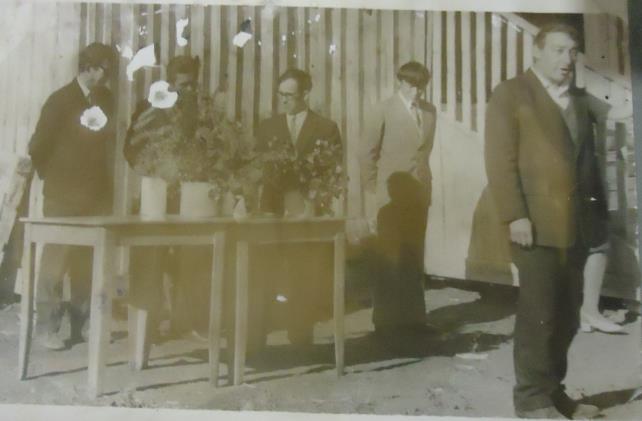 Мәҫкәү ауылының ферма мөдире Фәтих Маннан улы Бүләков уҡыусыларҙы тәбрикләй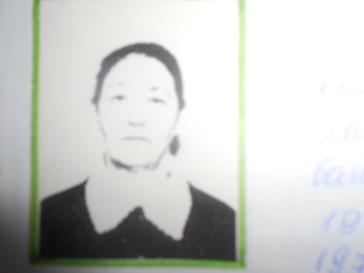 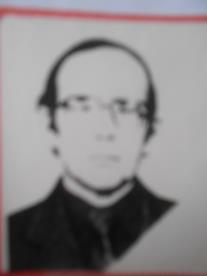 Фәниә һәм Жәүҙәт Ғәлиндар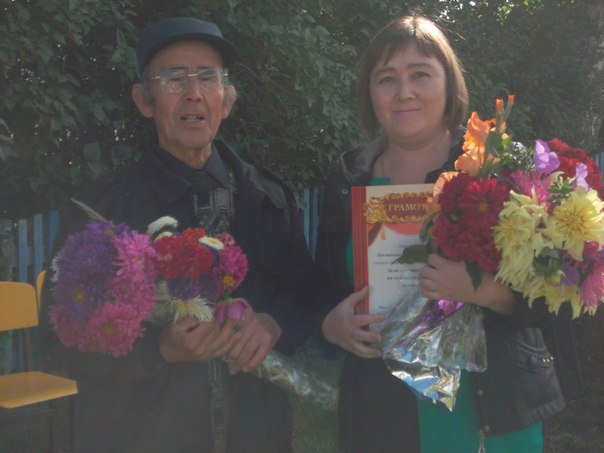 Жәүҙәт ағай ҡыҙы Гөлшат менән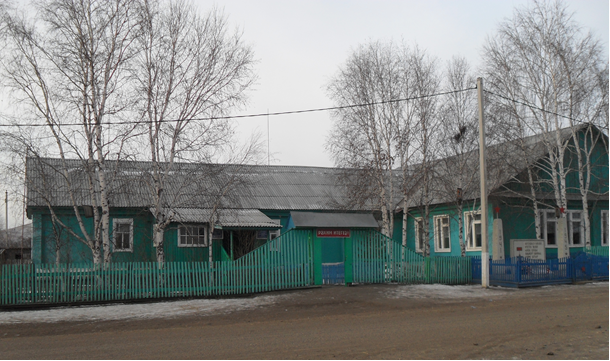 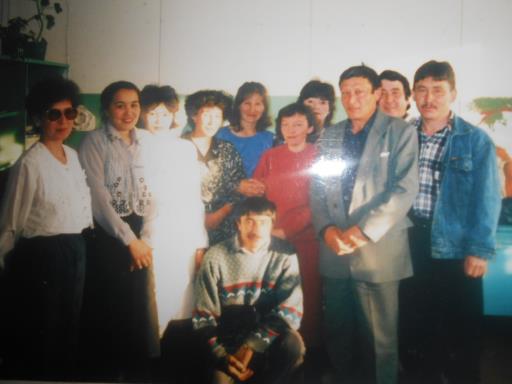 Физика уҡытыусыһы Фәтих Вәли улы Ғәйнуллин мәктәптең юбилей байрамында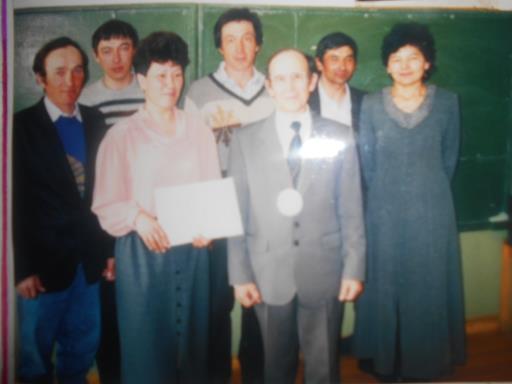  Башҡорт теле һәм әҙәбиәте уҡытыусыһы Жәүҙәт Лоҡман улы Ғәлин  тәүге уҡыусылары менән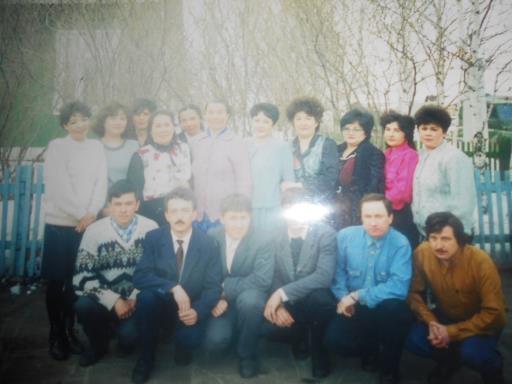 Һигеҙ йыллыҡ мәктәпте 1982 йылда  тамамлаған уҡыусылар тәүге уҡытыусылары Тәслимә Хайбулла ҡыҙы Бүләкова менән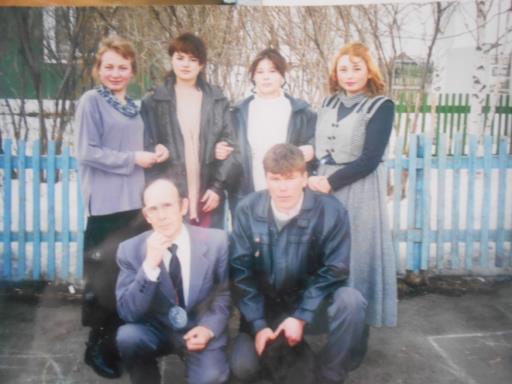 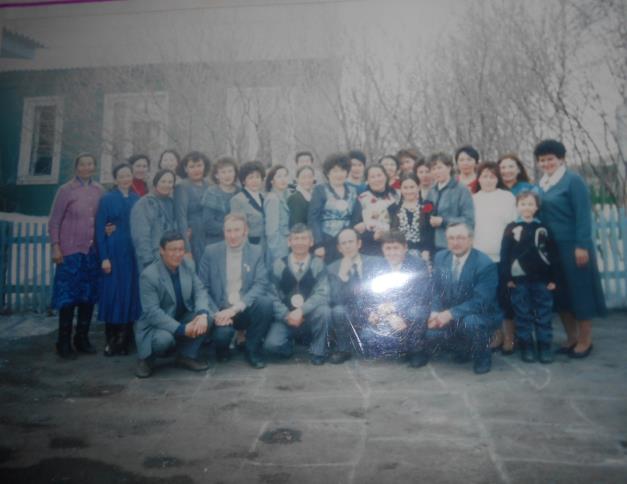  Мәктәптең 20  йыллыҡ юбилейында осрашыу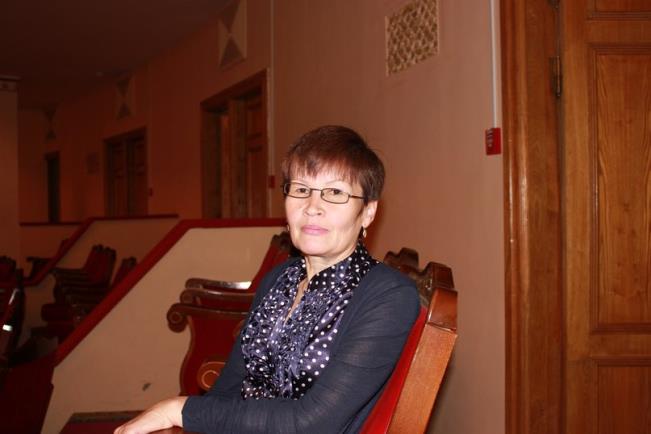  Мәҫкәү урта мәктәбендә оҙаҡ йылдар урыҫ теле һәм әҙәбиәте дәрестәренән белем биреүсе уҡытыусы Шайбакова Гөлфиә Әхмәҙулла ҡыҙы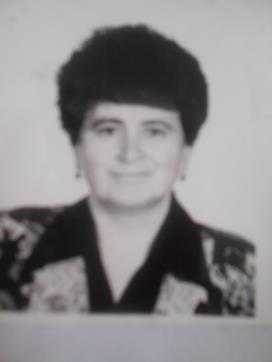 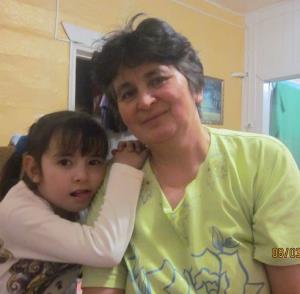  Башланғыс кластар уҡытыусыһы  Ишмийәрова Рәүзилә Әхмәҙулла ҡыҙы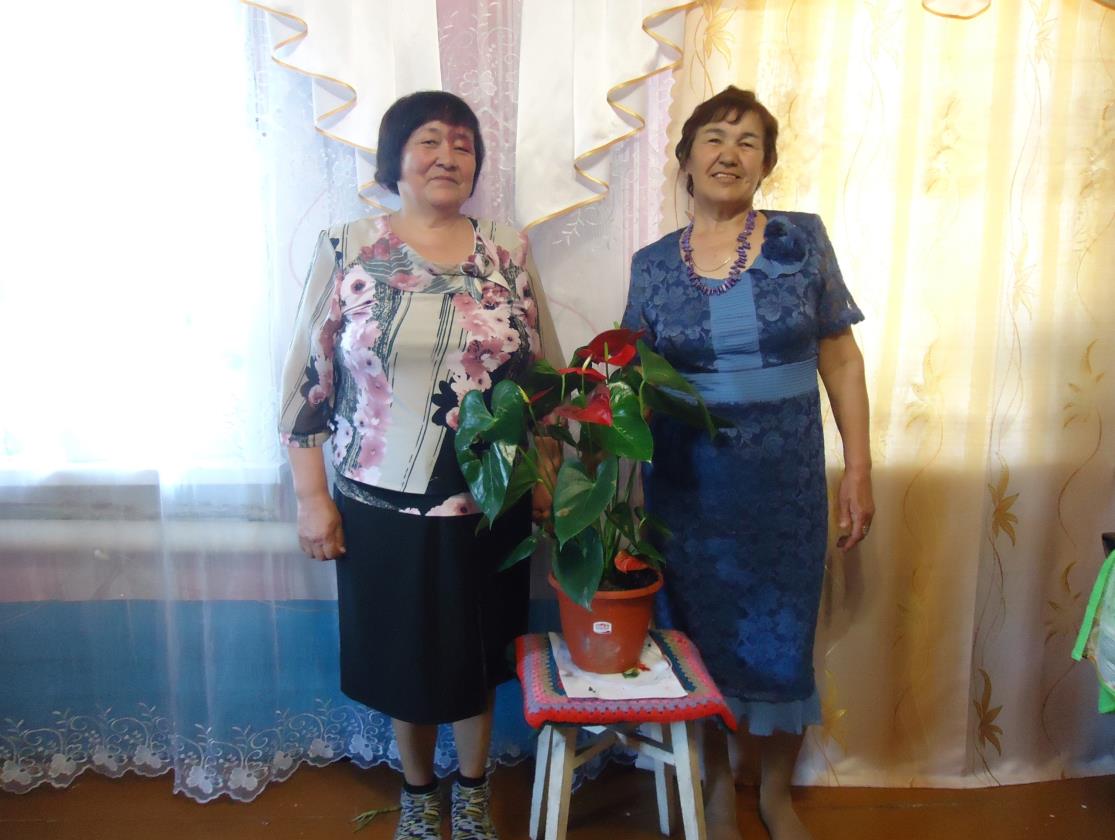 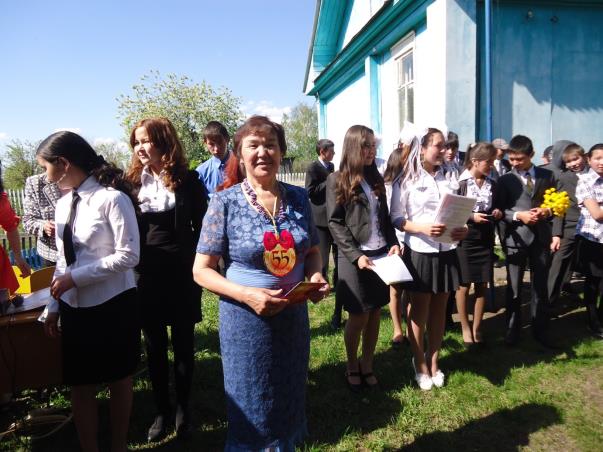  Математика фәндәренә йән өрөүсе - Мәғариф отличнигы Алмасара Вәлит ҡыҙы Бүләкова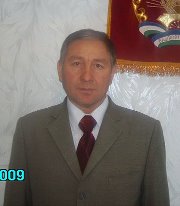 Мәҫкәү урта мәктәбе директоры Наил Фәләх улы Бүләков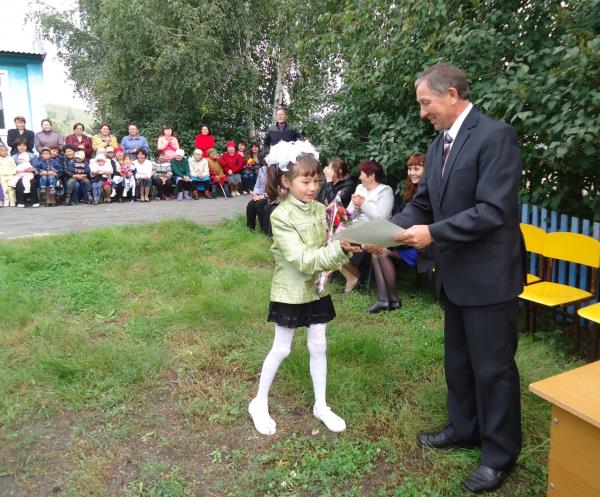 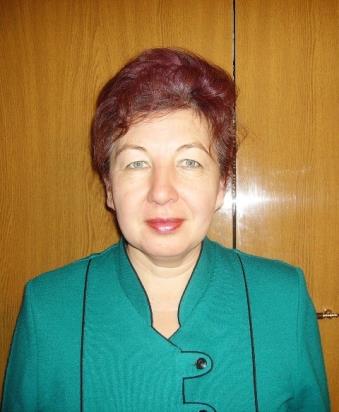  Математика һәм физика фәне уҡытыусыһы Алмира Мөғәлим ҡыҙы Бүләкова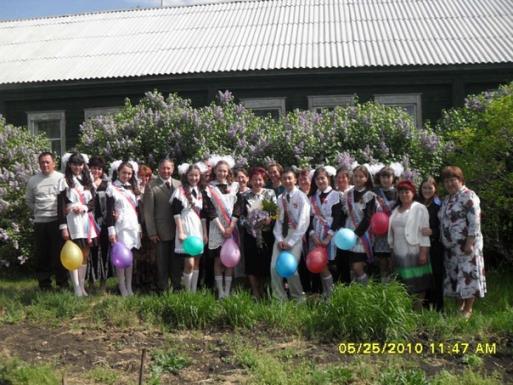 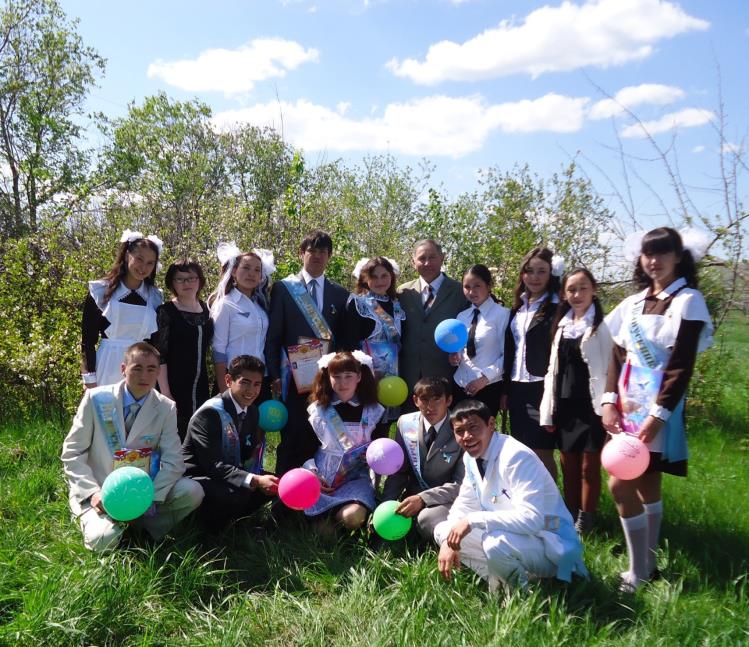 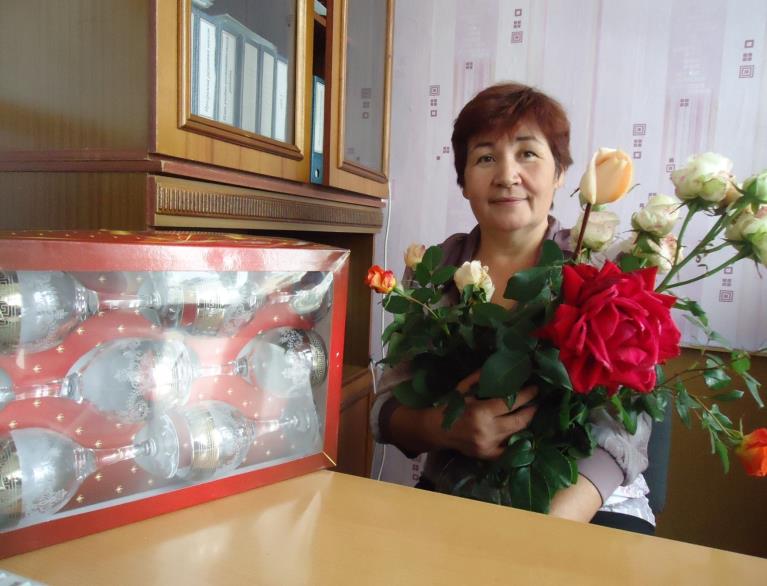  Урыҫ теле һәм әҙәбиәте уҡытыусыһы, уҡыу-уҡытыу эштәре буйынса директор урынбаҫарыЛәйзә Әсҡәт ҡыҙы Әхмәҙиева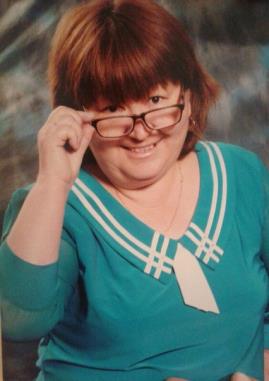 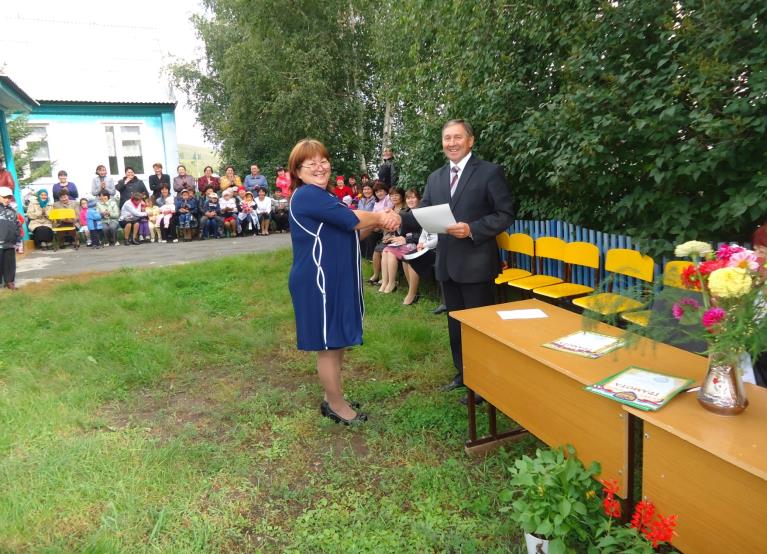  Тәрбиәүи эштәр буйынса директор урынбаҫары, башланғыс кластар уҡытыусыһы Зилдә Әхмәҙиә ҡыҙы Мәүлитова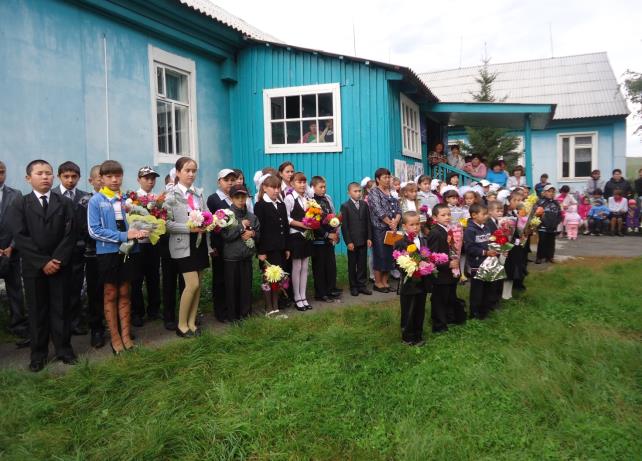 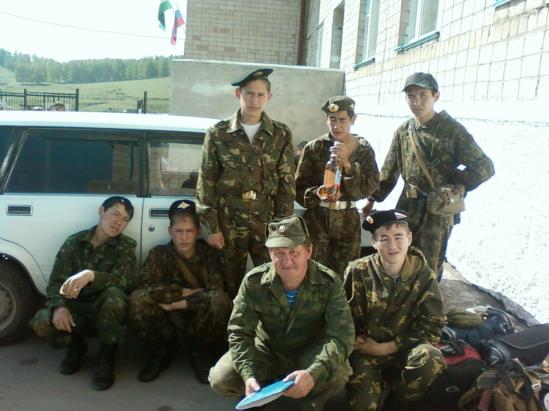 Физкультура һәм хеҙмәт уҡытыусыһы Тәлғәт Талип улы Садыҡов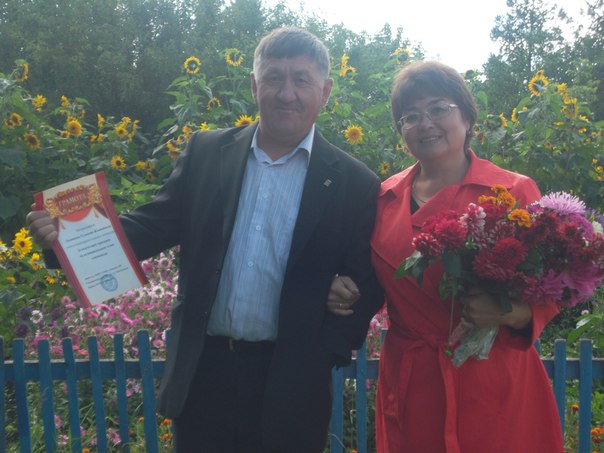 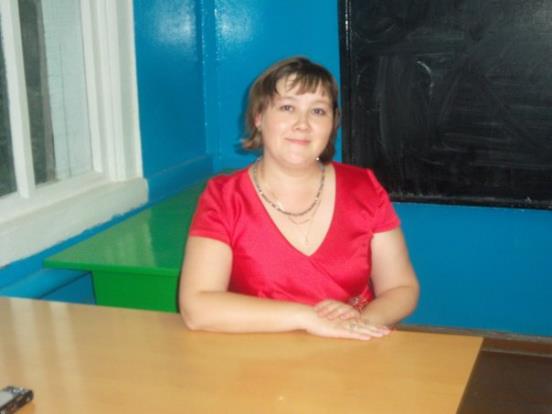 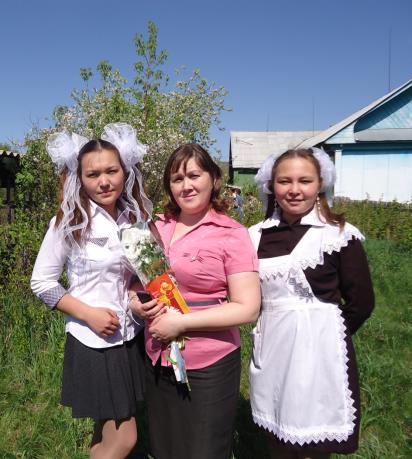 Башҡорт теле һәм әҙәбиәте уҡытыусыһы Лоҡманова Гөлшат Жәүҙәт ҡыҙы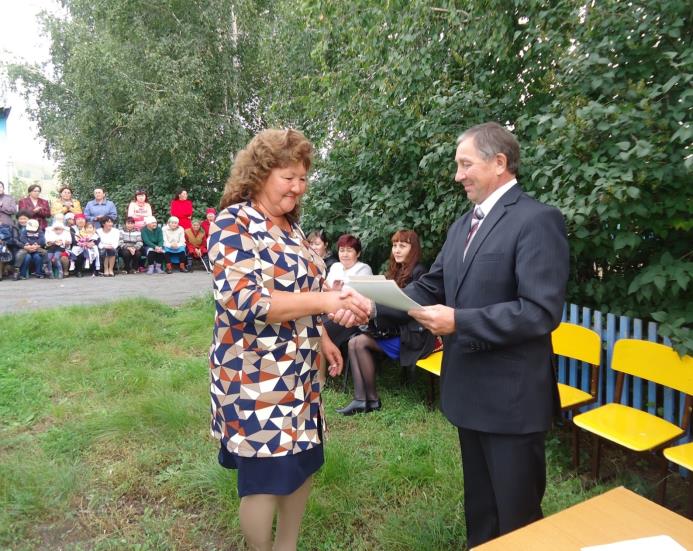  Химия һәм география уҡытыусыһыФәнүзә Ғабдулхай ҡыҙы Рәхмәтуллина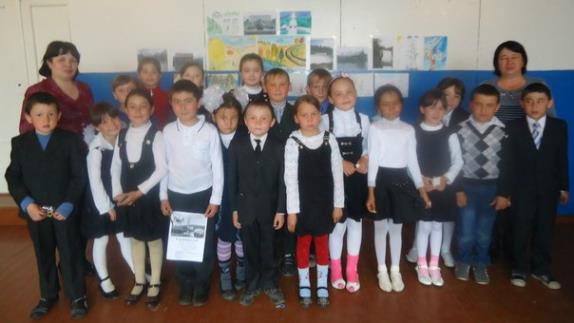  Башланғыс кластар уҡытыусыһыФәнжиә Фәрит ҡыҙы Хайбуллина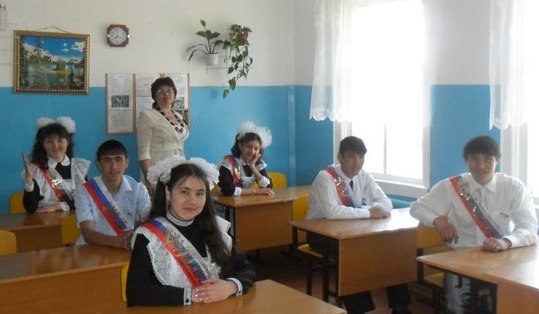  Биология фәндәренә һөйөү биреүсеГөлсинә Мидаҡ ҡыҙы Садыҡова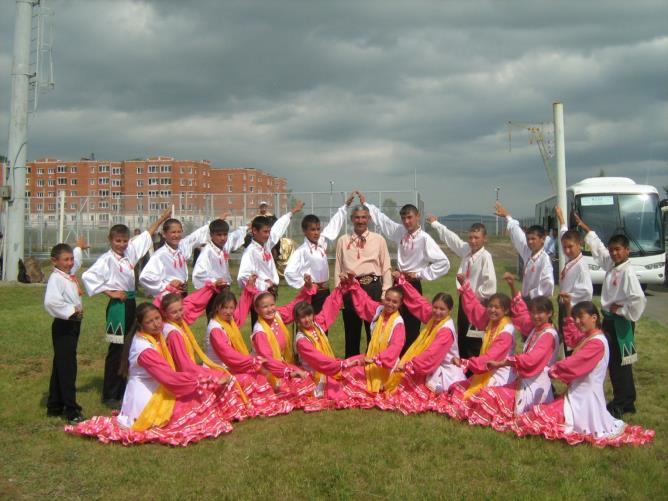  Бейеү һәм йыр серҙәрен асыусы Закир Ғадинан улы Ғарипов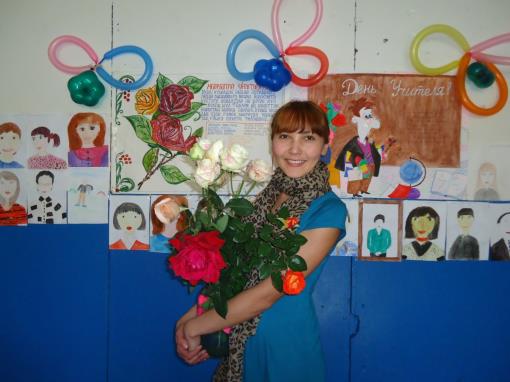  Инглиз теле уҡытыусыһы Луиза Ринат ҡыҙы Хамзина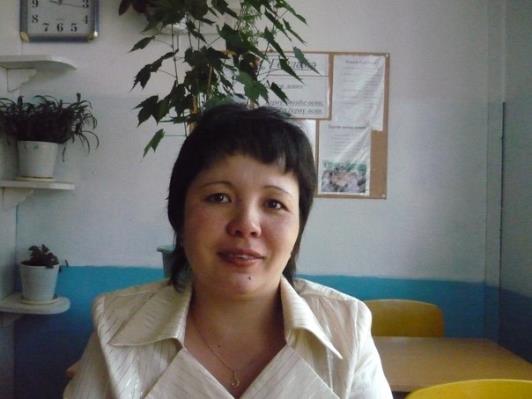 Башланғыс кластар уҡытыусыһыҒайсина Гүзәл Алмас ҡыҙы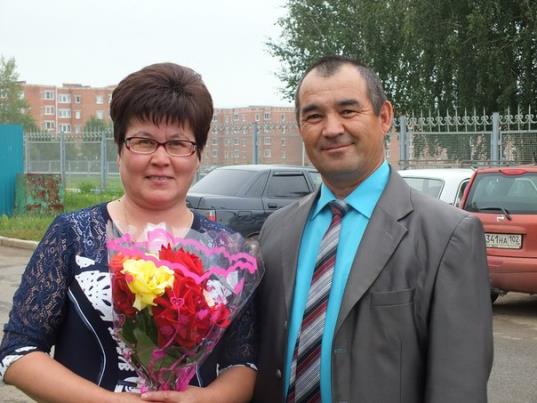 Өлкән пионервожатый Ләлә Ишмөхәмәт ҡыҙы Шакирова Йәш уҡытыусылар2015-2016 уҡыу йылы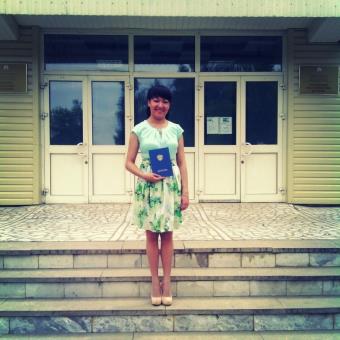 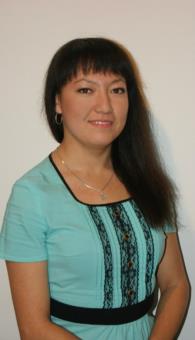 Информатика уҡытыусыһы Набиуллина Раушания Камил ҡыҙы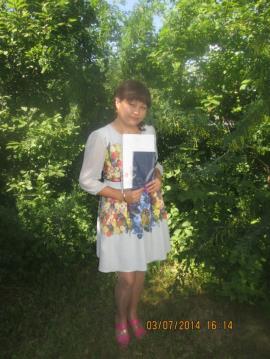 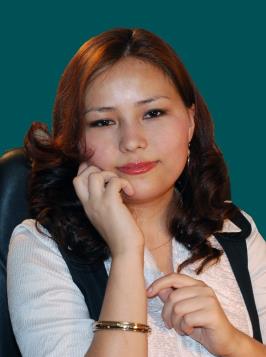 Инглиз теле уҡытыусыһыМутикова Әлиә Әхмәт ҡыҙыМәктәпте миҙалға тамамлаусылар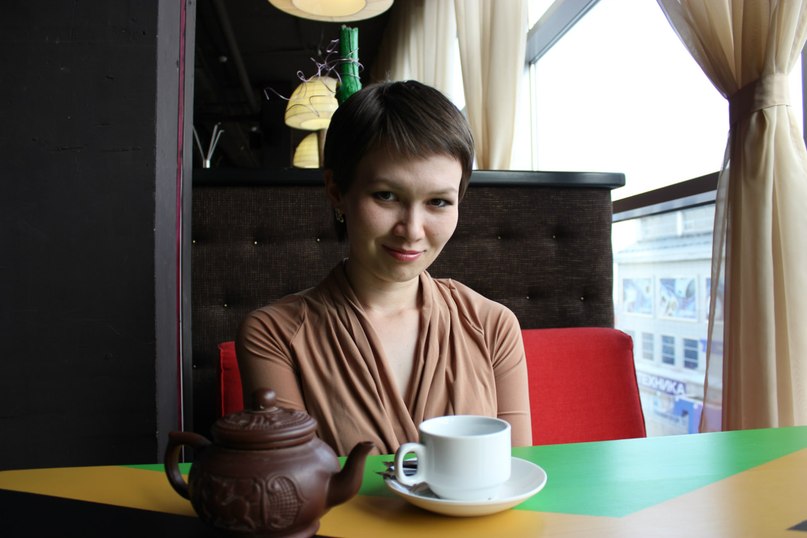 Әлфиә Салауат ҡыҙы  Шайбакова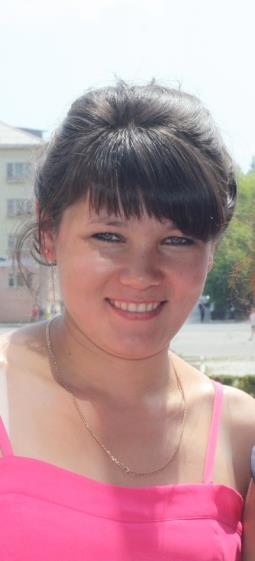 Лилиә Әхмәр ҡыҙы Бапанина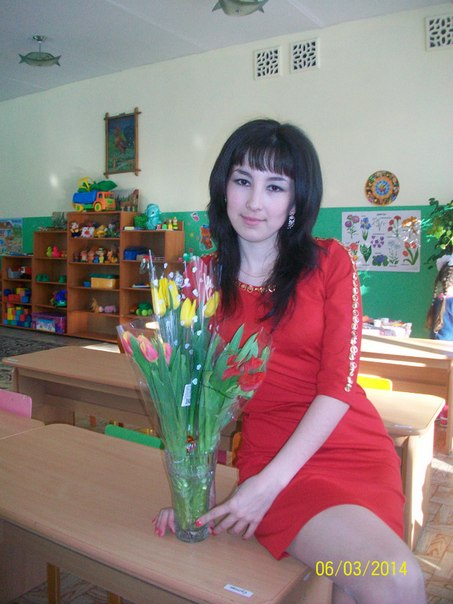 Лилиә Раил ҡыҙы Мәүлитова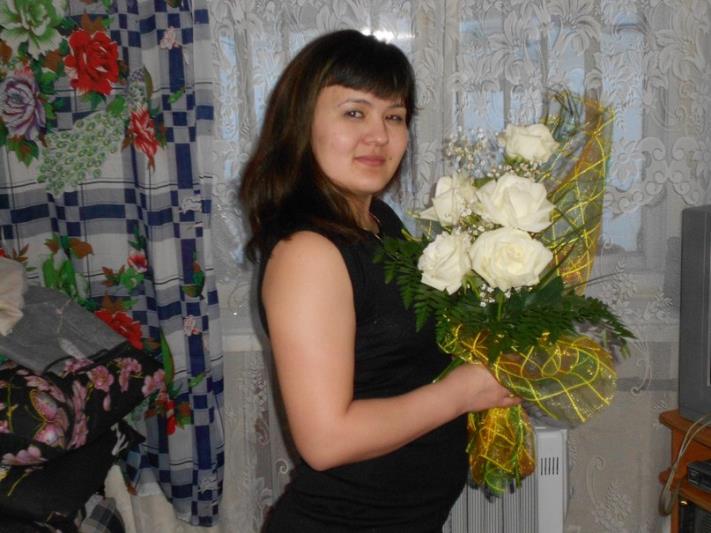 Алина Дамир ҡыҙы Бүләкова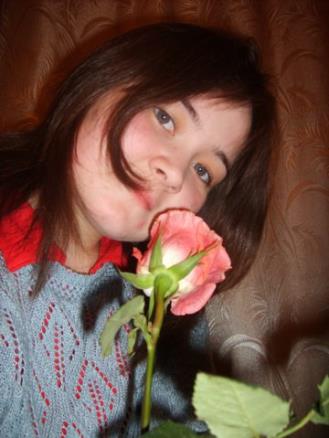 Эльвира Марс ҡыҙы Әхмәҙиева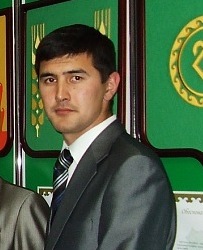 Рөстәм Ишдәүләт улы Ғәлин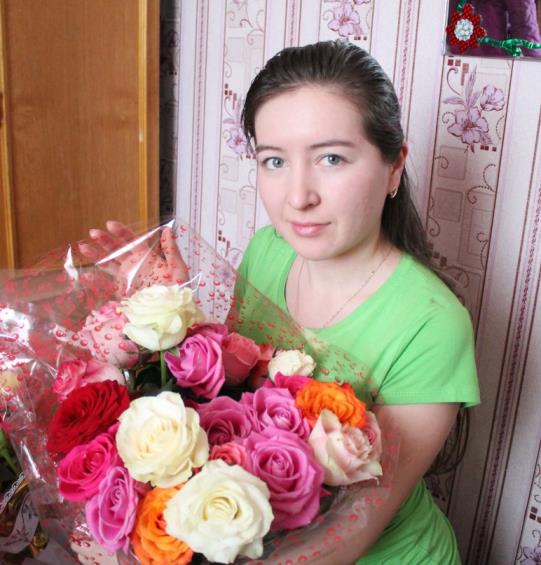 Фидалия Наил ҡыҙы Бүләкова Гөлсинә Мират ҡыҙы Мөхәмәҙиева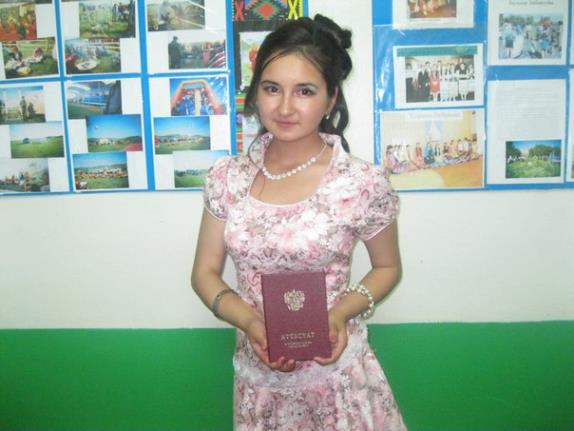 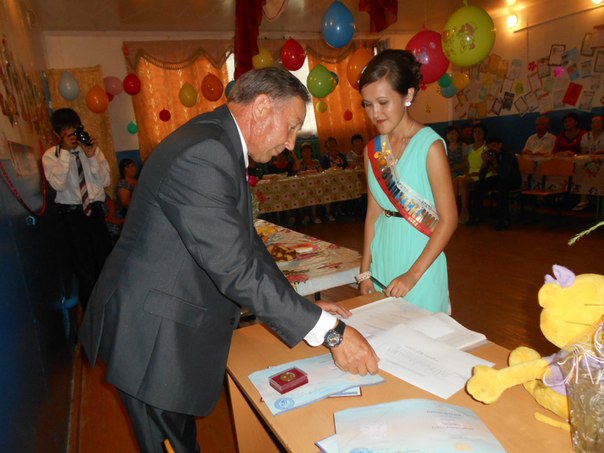 Сафия Айрат ҡыҙы Шакирова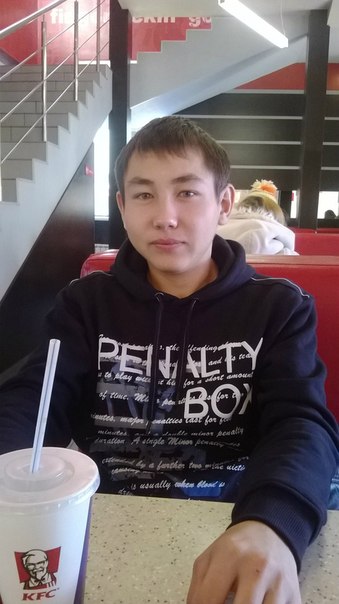  Рәүил Рәсүл улы Мөхәмәҙиев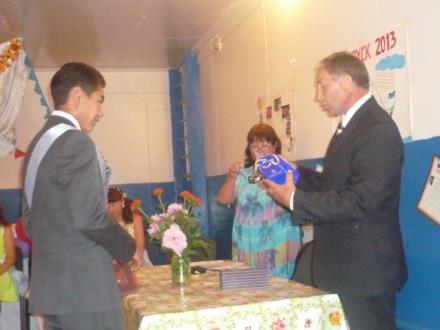 Дим Азат улы Аллаяров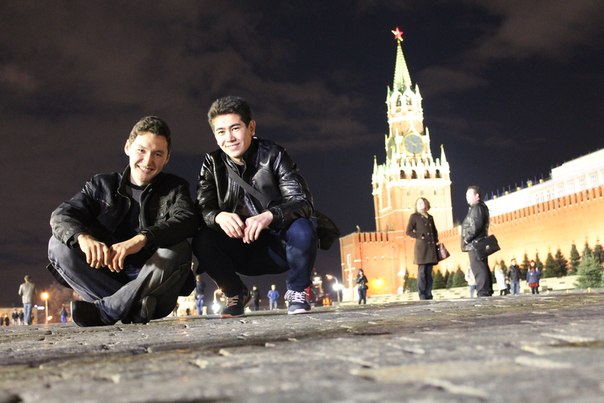 Дим Аллаяров Мәскәү ҡалаһында Серго Орджоникидзе исемендәге геологик разведка университетында  белем алаАйнур Тәлғәт улы Садыҡов Санкт- Петербург ҡалаһында уҡый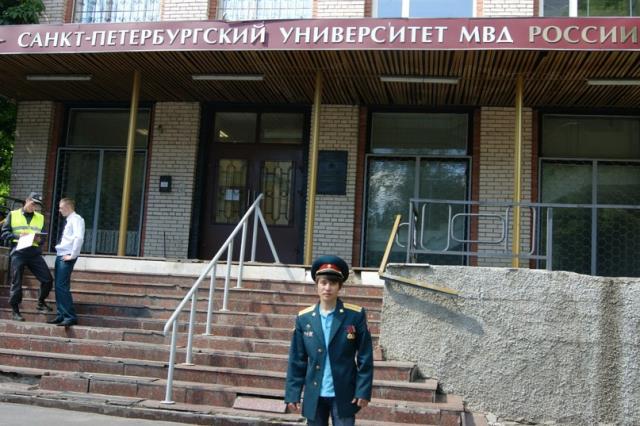 